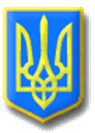 ЛИТОВЕЗЬКА СІЛЬСЬКА РАДАІВАНИЧІВСЬКОГО РАЙОНУ, ВОЛИНСЬКОЇ ОБЛАСТІ ПРОТОКОЛТридцять першої  сесії сільської ради сьомого скликанняВід 15 листопада  2019 року                                                                с. ЛитовежВсього обрано 22 депутатиПрисутні на сесії 15 депутатів: Кукоба Віталій Вікторович, Крась Сергій Васильович, Дусь Микола Васильвич, Шестон Чеслав Анатолійович, Качмарчук Василь Анатолійович, Матящук Ярослав Васильович, Глушнюк Юрій Олександрович, Киця Роман Андрійович, Клин Андрій Леонідович,  Касянчук Олена Леонідівна, Романюк Іван Володимирович, Новосад Юлія Василівна, Мацюк Сергій Григорович, Ганюк Лілія Іванівна, Куницька Лариса Веніамінівна.         Відсутні: 7 депутатівБаран Олександр Михайлович, Микитюк Микола Харитонович, Соломенюк Михайло Сергійович,  Парій Надія Василівна, Красюн Сергій Миколайович Лукашук Юрій Олександрович, Бутчак  Микола Михайлович,  ( з поважних причин).Запрошені:Директор комунального закладу Литовезький ліцей імені Володимира Якобчука Литовезької сільської ради  – Т.І.ІваницькаВ.о.директора ЗОШ І-ІІ ст. с. Мовники –Г.А.КузьмінчукЗавідувач ДНЗ «Сонечко» - В.Ф.ШелещукЗавідувач ЗДО «Пізнайко» - Т.М. ІльчукЗавідувач ДНЗ «Метелик» - Т.БоярськаСімейний лікар Литовезької АЗПСМ – М.Є.ТюхтаІнші працівники комунальних закладів Литовезької сільської ради          У зв’язку з відрядженням сільського голови, сесію веде секретар Литовезької сільської ради  - Касянчук О.Л.Для ведення протоколу засідання сесії необхідно обрати секретаря.Поступила пропозиція секретарем сесії обрати Новосад Юлію Василівну.  Питання ставиться на голосування.Проголосували:   «за» - одноголосно.Секретар засідання  -   Новосад Ю.В.        На тридцять першу сесію сільської ради сьомого скликання прибуло  15 депутатів. Відповідно до пункту 12 статті 46 Закону України «Про місцеве самоврядування в Україні» сесія є правомочною. У кого є які пропозиції щодо початку роботи сесії? Поступила пропозиція роботу тридцять першої сесії сільської ради сьомого скликання розпочати. Хто за дану пропозицію прошу голосувати? Проти? Утримався? Голосували одноголосно. Тридцять перша  сесія сільської ради сьомого скликання оголошена відкритою.Депутати  сільської ради та присутні виконали Державний Гімн України.Секретар ради Касянчук О.Л.  пропонує обрати лічильну комісію для проведення поіменного голосування в складі 2-х депутатів.Питання про кількісний склад лічильної комісії ставиться на голосування:                            Проголосували:                             «за»- одноголосно.                            Рішення прийнято         До складу лічильної комісії пропонується обрати депутатів сільської ради:
      Шестона Чеслава АнаолійовичаКрася Сергія Васильовича         Питання про персональний склад лічильної комісії ставиться на голосування:                                          Проголосували:                                           «за»- одноголосно.                                          Рішення прийнятоПорядок денний:1.Про затвердження порядку денного тридцять першої сесії сільської ради сьомого скликання.Доповідач: О.Л.Касянчук – секретар ради.2. Про затвердження звіту про виконання бюджету Литовезької сільської ради за 9 місяців 2019 року.Доповідач: А.А.Яковинець – в.о. начальника відділу фінансів. 3. Про внесення змін в рішення №22-2/3 від 22.12.2018 року Литовезької сільської ради «Про  бюджет Литовезької об’єднаної територіальної громади на  2019 рік».Доповідач: А.А.Яковинець – в.о. начальника відділу фінансів. 4. Про затвердження Програми щодо забезпечення особистої безпеки громадян, підтримання публічного порядку та публічної безпеки, в т.ч. безпеки дорожнього руху на території Литовезької ОТГ, а також протидії злочинності на 2019 -2023 роки».Доповідач: В’ячеслав  Олександрович Мартинюк - т.в.о. начальника Іваничівського відділення поліції майор поліції.5. Про звіт про роботу КП «КГ Литовезької сільської ради» за 9 місяців 2019 року.Доповідач: Ю.О.Глушнюк – начальник КП «КГ Литовезької сільської ради».6. Про затвердження Програми інформатизації Литовезької сільської ради на 2019-2021 роки.Доповідач: А.А.Яковинець – в.о. начальника відділу фінансів. 7.Про виконання Програми розвитку освіти, культури, сім’ї, молоді та спорту Литовезької сільської ради на 2019 – 2022 роки.Доповідач: Г.Ф.Гресь – заступник сільського голови з гуманітарних питань.8.Про прийняття у комунальну власність  Литовезької сільської ради об’єднаноїтериторіальної громади майна із спільної власності  територіальних громад сіл, селища, району.Доповідач: О.Л.Касянчук – секретар ради.9.Про передачу у власність ПрАТ «Волиньобленерго» будівлі ЗТП – 252 в с. Литовеж Іваничівського району.Доповідач: О.Л.Касянчук – секретар ради.10. Про затвердження Програми розвитку та фінансової підтримки Литовезької АЗПСМ  КНП «Іваничівський РЦПМСД» Іваничівської районної ради, Литовезької сільської ради на 2019-2020 роки.Доповідач: М.Є. Тюхта -  завідувач Литовезької АЗПСМ, Р.А. Киця – голова постійної комісії ради з питань освіти, фізичного виховання, культури, охорони здоров’я, соціальної політики, регламенту та депутатської етики.11. Про внесення змін до штатного розпису ЗДО «Пізнайко».Доповідач: Г.Ф.Гресь – заступник сільського голови з гуманітарних питань.12.Про звернення до Міністра розвитку громад та територій України та   Волинської обласної державної адміністрації.Доповідач: О.Л.Касянчук – секретар ради13. Про погодження щодо передачі  земельних ділянок у власність за межами населених пунктів  Литовезької сільської ради.Доповідач: Б.Є.Кирпичов – начальник відділу земельних відносин, комунальної власності, містобудування, архітектури, соціально-економічного розвитку та інвестицій.14. Про затвердження технічної документації із землеустрою щодо встановлення (відновлення меж земельної ділянки в натурі (на місцевості) для ведення особистого селянського господарства в селі Заболотці.Доповідач: Б.Є.Кирпичов – начальник відділу земельних відносин, комунальної власності, містобудування, архітектури, соціально-економічного розвитку та інвестицій.15. Про надання дозволу на розробку проекту землеустрою щодо відведення земельної ділянки у власність гр. Дерев’янчук О.В. для ведення особистого селянського господарства в межах с.Заболотці.Доповідач: Б.Є.Кирпичов – начальник відділу земельних відносин, комунальної власності, містобудування, архітектури, соціально-економічного розвитку та інвестицій.16. Про надання дозволу на розробку проекту землеустрою щодо відведення земельної ділянки у власність гр. Кальбарчик С.А. для ведення особистого селянського господарства в межах с.Литовеж.Доповідач: Б.Є.Кирпичов – начальник відділу земельних відносин, комунальної власності, містобудування, архітектури, соціально-економічного розвитку та інвестицій.17. Про надання дозволу на розробку проекту землеустрою щодо відведення земельної ділянки у власність гр. Колядюк О.В. для ведення особистого селянського господарства в межах с.БіличіДоповідач: Б.Є.Кирпичов – начальник відділу земельних відносин, комунальної власності, містобудування, архітектури, соціально-економічного розвитку та інвестицій.18. Про надання дозволу на розробку проекту землеустрою щодо відведення земельної ділянки у власність гр. Мартинюк Л.В. для ведення особистого селянського господарства в межах с.Заставне.Доповідач: Б.Є.Кирпичов – начальник відділу земельних відносин, комунальної власності, містобудування, архітектури, соціально-економічного розвитку та інвестицій.19. Про надання дозволу на розробку проекту землеустрою щодо відведення земельної ділянки у власність гр. Михалусь Л.Б. для індивідуального садівництва  в межах с.Біличі.Доповідач: Б.Є.Кирпичов – начальник відділу земельних відносин, комунальної власності, містобудування, архітектури, соціально-економічного розвитку та інвестицій.20. Про надання дозволу на розробку проекту землеустрою щодо відведення земельної ділянки у власність гр. Міщук А.В. для ведення особистого селянського господарства в межах с.Заставне.Доповідач: Б.Є.Кирпичов – начальник відділу земельних відносин, комунальної власності, містобудування, архітектури, соціально-економічного розвитку та інвестицій.21. Про надання дозволу на розробку проекту землеустрою щодо відведення земельної ділянки у власність гр. Силці О.Б. для ведення особистого селянського господарства в с.Заставне.Доповідач: Б.Є.Кирпичов – начальник відділу земельних відносин, комунальної власності, містобудування, архітектури, соціально-економічного розвитку та інвестицій.22. Про надання дозволу на розробку проекту землеустрою щодо відведення земельної ділянки у власність гр. Тимчук О.В. для ведення особистого селянського господарства за межами с.Литовеж.Доповідач: Б.Є.Кирпичов – начальник відділу земельних відносин, комунальної власності, містобудування, архітектури, соціально-економічного розвитку та інвестицій.23. Про передачу у власність гр. Голодзьон А.В. 	земельну ділянку для ведення особистого селянського господарства с.Заболотці.Доповідач: Б.Є.Кирпичов – начальник відділу земельних відносин, комунальної власності, містобудування, архітектури, соціально-економічного розвитку та інвестицій.24. Про скасування рішення сільської ради.Доповідач: Б.Є.Кирпичов – начальник відділу земельних відносин, комунальної власності, містобудування, архітектури, соціально-економічного розвитку та інвестицій.25. Про затвердження технічної документації із землеустрою щодо встановлення (відновлення) меж  земельної ділянки в натурі (на місцевості) гр. Акуліну В.В. для будівництва та обслуговування житлового будинку, господарських будівель і споруд в межах с.Литовеж.Доповідач: Б.Є.Кирпичов – начальник відділу земельних відносин, комунальної власності, містобудування, архітектури, соціально-економічного розвитку та інвестицій.26. Про передачу у власність гр. Скробаки М.В. земельну ділянку для ведення особистого селянського господарства с.Заставне.Доповідач: Б.Є.Кирпичов – начальник відділу земельних відносин, комунальної власності, містобудування, архітектури, соціально-економічного розвитку та інвестицій.27. Про затвердження технічної документації із землеустрою щодо встановлення (відновлення) меж  земельної ділянки в натурі (на місцевості) гр. Мартинюк Л.В. для будівництва та обслуговування житлового будинку, господарських будівель і споруд в межах с.Заставне.Доповідач: Б.Є.Кирпичов – начальник відділу земельних відносин, комунальної власності, містобудування, архітектури, соціально-економічного розвитку та інвестицій.29. Про затвердження технічної документації із землеустрою щодо встановлення (відновлення) меж  земельної ділянки в натурі (на місцевості) гр. Парфенюку О.Є. для будівництва та  обслуговування житлового будинку, господарських будівель і споруд в межах с.Заболотці.Доповідач: Б.Є.Кирпичов – начальник відділу земельних відносин, комунальної власності, містобудування, архітектури, соціально-економічного розвитку та інвестицій.30. Про розірвання договору оренди земельної ділянки.Доповідач: Б.Є.Кирпичов – начальник відділу земельних відносин, комунальної власності, містобудування, архітектури, соціально-економічного розвитку та інвестицій.31. Про надання дозволу на розробку проекту землеустрою щодо відведення земельної ділянки у власність гр. Баран Г.Я. для ведення особистого селянського господарства за межами с.Заболотці.Доповідач: Б.Є.Кирпичов – начальник відділу земельних відносин, комунальної власності, містобудування, архітектури, соціально-економічного розвитку та інвестицій.32. Про надання дозволу на розробку проекту землеустрою щодо відведення земельної ділянки у власність гр. Каліщук Г.І. для ведення особистого  селянського господарства в межах с.Литовеж.Доповідач: Б.Є.Кирпичов – начальник відділу земельних відносин, комунальної власності, містобудування, архітектури, соціально-економічного розвитку та інвестицій.33. Про надання дозволу на розробку проекту землеустрою щодо відведення земельної ділянки у власність гр. Киці О.О. для індивідуального садівництва в межах с.Біличі.Доповідач: Б.Є.Кирпичов – начальник відділу земельних відносин, комунальної власності, містобудування, архітектури, соціально-економічного розвитку та інвестицій.34. Про надання дозволу на розробку проекту землеустрою щодо відведення земельної ділянки у власність гр. Кузнецова О.О. для ведення особистого селянського господарства в межах с.Заболотці.Доповідач: Б.Є.Кирпичов – начальник відділу земельних відносин, комунальної власності, містобудування, архітектури, соціально-економічного розвитку та інвестицій.35. Про надання дозволу на розробку проекту землеустрою щодо відведення земельної ділянки у власність гр. Михалусю В.Л. для індивідуального садівництва в межах с.Біличі.Доповідач: Б.Є.Кирпичов – начальник відділу земельних відносин, комунальної власності, містобудування, архітектури, соціально-економічного розвитку та інвестицій.36. Про надання дозволу на розробку проекту землеустрою щодо відведення земельної ділянки у власність гр. Михалусь О.О. для індивідуального садівництва в межах с.Біличі.Доповідач: Б.Є.Кирпичов – начальник відділу земельних відносин, комунальної власності, містобудування, архітектури, соціально-економічного розвитку та інвестицій.37. Про надання дозволу на розробку проекту землеустрою щодо відведення земельної ділянки у власність гр. Попко А.С. для ведення особистого  селянського господарства в межах с.Литовеж.Доповідач: Б.Є.Кирпичов – начальник відділу земельних відносин, комунальної власності, містобудування, архітектури, соціально-економічного розвитку та інвестицій.38. Про надання дозволу на розробку проекту землеустрою щодо відведення земельної ділянки у власність гр. Сливці В.В. для ведення особистого  селянського господарства за межами с.Біличі.Доповідач: Б.Є.Кирпичов – начальник відділу земельних відносин, комунальної власності, містобудування, архітектури, соціально-економічного розвитку та інвестицій.39. Про надання дозволу на розробку проекту землеустрою щодо відведення земельної ділянки у власність гр. Торчило Р.О. для ведення особистого селянського господарства в межах с.Заставне.Доповідач: Б.Є.Кирпичов – начальник відділу земельних відносин, комунальної власності, містобудування, архітектури, соціально-економічного розвитку та інвестицій.40. Про вилучення земельної ділянки.Доповідач: Б.Є.Кирпичов – начальник відділу земельних відносин, комунальної власності, містобудування, архітектури, соціально-економічного розвитку та інвестицій.41. Про затвердження технічної документації із землеустрою щодо встановлення меж земельної ділянки в натурі (на місцевості) гр.Зварко О.В., гр.Карпюк Д.В. в межах с.Мовники.Доповідач: Б.Є.Кирпичов – начальник відділу земельних відносин, комунальної власності, містобудування, архітектури, соціально-економічного розвитку та інвестицій.42. Про надання дозволу на розроблення  детального плану території земельної ділянки для розміщення та обслуговування приміщення санпропускнина по вул.Уткіна 26в, с.Заболотці.Доповідач: Б.Є.Кирпичов – начальник відділу земельних відносин, комунальної власності, містобудування, архітектури, соціально-економічного розвитку та інвестицій.43. Про надання дозволу на розробку проекту землеустрою щодо відведення земельної ділянки у власність гр. Беркита О.П. для ведення особистого селянського господарства в межах с.Заставне.Доповідач: Б.Є.Кирпичов – начальник відділу земельних відносин, комунальної власності, містобудування, архітектури, соціально-економічного розвитку та інвестицій.44. Про надання дозволу на розробку проекту землеустрою щодо відведення земельної ділянки у власність гр. Кальбарчик А.З. для ведення особистого  селянського господарства в межах с.Литовеж.Доповідач: Б.Є.Кирпичов – начальник відділу земельних відносин, комунальної власності, містобудування, архітектури, соціально-економічного розвитку та інвестицій.45. Про надання  дозволу на розробку  Проекту землеустрою щодо відведення земельної ділянки в оренду громадянину Клімко М.Й.  для сінокосіння та випасання худоби із земель комунальної  власності сільськогосподарського  призначення в межах території с.Заболотці.Доповідач: Б.Є.Кирпичов – начальник відділу земельних відносин, комунальної власності, містобудування, архітектури, соціально-економічного розвитку та інвестицій.46. Про надання дозволу на розробку проекту землеустрою щодо відведення земельної ділянки у власність гр. Куницькій Г.Д. для ведення особистого  селянського господарства в межах с.Литовеж.Доповідач: Б.Є.Кирпичов – начальник відділу земельних відносин, комунальної власності, містобудування, архітектури, соціально-економічного розвитку та інвестицій.47. Про надання дозволу на розробку проекту землеустрою щодо відведення земельної ділянки у власність гр. Михалусь Л.А. для індивідуального садівництва  в межах с.Біличі.Доповідач: Б.Є.Кирпичов – начальник відділу земельних відносин, комунальної власності, містобудування, архітектури, соціально-економічного розвитку та інвестицій.48. Про надання дозволу на розробку проекту землеустрою щодо відведення земельної ділянки у власність гр. Михалюк Л.В. для індивідуального садівництва  в межах с.Біличі.Доповідач: Б.Є.Кирпичов – начальник відділу земельних відносин, комунальної власності, містобудування, архітектури, соціально-економічного розвитку та інвестицій.49. Про надання дозволу на розробку проекту землеустрою щодо відведення земельної ділянки у власність гр. Савюк Л.П. для ведення особистого  селянського господарства в межах с.Литовеж.Доповідач: Б.Є.Кирпичов – начальник відділу земельних відносин, комунальної власності, містобудування, архітектури, соціально-економічного розвитку та інвестицій.50. Про надання дозволу на розробку проекту землеустрою щодо відведення земельної ділянки у власність гр. Тимчуку М.М. для ведення особистого  селянського господарства в межах с.ЗаболотціДоповідач: Б.Є.Кирпичов – начальник відділу земельних відносин, комунальної власності, містобудування, архітектури, соціально-економічного розвитку та інвестицій.51. Про надання дозволу на розробку проекту землеустрою щодо відведення земельної ділянки у власність гр. Філюк Р.І. для ведення особистого  селянського господарства в межах с.Литовеж.Доповідач: Б.Є.Кирпичов – начальник відділу земельних відносин, комунальної власності, містобудування, архітектури, соціально-економічного розвитку та інвестицій.52. Про передачу у власність гр. Шумчук Г.Ю. 	 земельну ділянку для будівництва та  обслуговування житлового будинку,  господарських будівель і споруд с.Заболотці.Доповідач: Б.Є.Кирпичов – начальник відділу земельних відносин, комунальної власності, містобудування, архітектури, соціально-економічного розвитку та інвестицій.53. Про затвердження проекту землеустрою щодо відведення  земельної ділянки у власність гр. Силці В.П. в межах  с.Заставне.Доповідач: Б.Є.Кирпичов – начальник відділу земельних відносин, комунальної власності, містобудування, архітектури, соціально-економічного розвитку та інвестицій.54.  Про затвердження технічної документації із землеустрою щодо встановлення (відновлення) меж  земельної ділянки в натурі (на місцевості) гр. Парфенюк Н.М. для будівництва та  обслуговування житлового будинку, господарських будівель і споруд в межах с.ЗаболотціДоповідач: Б.Є.Кирпичов – начальник відділу земельних відносин, комунальної власності, містобудування, архітектури, соціально-економічного розвитку та інвестицій.55. Про затвердження технічної документації із землеустрою щодо встановлення (відновлення) меж земельної ділянки в натурі (на місцевості) гр. Хахули Т.Б. для будівництва та обслуговування житлового будинку, господарських будівель і споруд в межах с.ЗаставнеДоповідач: Б.Є.Кирпичов – начальник відділу земельних відносин, комунальної власності, містобудування, архітектури, соціально-економічного розвитку та інвестицій.56. Про затвердження розпоряджень, виданих сільським головою в міжсесійний період.Доповідач: А.А.Яковинець – в.о. начальника відділу фінансів. 57. Про затвердження розпорядження сільського голови. Доповідач: О.Л.Касянчук – секретар ради.58 Про  затвердження проектно-кошторисних  документацій.Доповідач: Б.Є.Кирпичов – начальник відділу земельних відносин, комунальної власності, містобудування, архітектури, соціально-економічного розвитку та інвестицій.59.Різне1.СЛУХАЛИ: Про затвердження порядку денного тридцять першої сесії сільської ради сьомого скликання.ДОПОВІДАЄ: О.Касянчук – секретар ради.ВИСТУПИЛИ: депутат ради – Романюк І.В. , який запропонував підтримати проект  рішення.ГОЛОСУВАЛИ: прийняти проект рішення за основу і в цілому, як рішення ради«за» -14  ;  «проти» - 0; «утримався» - 0.ВИРІШИЛИ: рішення «Про затвердження порядку денного тридцять першої сесії сільської ради сьомого скликання» - прийняти.   (рішення №31/1  додається)2.СЛУХАЛИ: Про затвердження звіту про виконання бюджету Литовезької сільської ради за 9 місяців 2019 року.ДОПОВІДАЄ: А.А.Яковинець – в.о. начальника відділу фінансів, яка зачитала пояснюючу до рішення.ВИСТУПИЛИ: депутат ради – Шестон Ч.А. , який запропонував підтримати проект  рішення.ГОЛОСУВАЛИ: прийняти проект рішення за основу і в цілому, як рішення ради«за» -14 ;  «проти» - 0; «утримався» - 0.ВИРІШИЛИ: рішення «Про затвердження звіту про виконання бюджету Литовезької сільської ради за 9 місяців 2019 року» - прийняти.   (рішення №31/2  додається)3.СЛУХАЛИ: Про внесення змін в рішення №22-2/3 від 22.12.2018 року Литовезької    сільської    ради   «Про  бюджет Литовезької об’єднаної територіальної громади на  2019 рік».ДОПОВІДАЄ: А.А.Яковинець – в.о. начальника відділу фінансів, яка зачитала пояснюючу до рішення.ВИСТУПИЛИ: депутат ради – Новосад Ю.В., яка запропонувала підтримати проект  рішення.ГОЛОСУВАЛИ: прийняти проект рішення за основу і в цілому, як рішення ради«за»-13  (голосував сільський голова) ;  «проти» - 0; «утримався» -1.ВИРІШИЛИ: рішення «Про внесення змін в рішення №22-2/3 від 22.12.2018 року Литовезької сільської ради «Про  бюджет Литовезької об’єднаної територіальної громади на  2019 рік» - прийняти.   (рішення №31/3  додається)4.СЛУХАЛИ: Про затвердження Програми щодо забезпечення особистої безпеки громадян, підтримання публічного порядку та публічної безпеки, в т.ч. безпеки дорожнього руху на території Литовезької ОТГ, а також протидії злочинності на 2019 -2023 роки.ДОПОВІДАЄ: В’ячеслав  Олександрович Мартинюк - т.в.о. начальника Іваничівського відділення поліції майор поліції.ВИСТУПИЛИ: депутат ради – Матящук Я.В. , який запропонував підтримати проект  рішення.ГОЛОСУВАЛИ: прийняти проект рішення за основу і в цілому, як рішення ради«за» -14  ;  «проти» - 0; «утримався» - 0.ВИРІШИЛИ: рішення «Про затвердження Програми щодо забезпечення особистої безпеки громадян, підтримання публічного порядку та публічної безпеки, в т.ч. безпеки дорожнього руху на території Литовезької ОТГ, а також протидії злочинності на 2019 -2023 роки» - прийняти.   (рішення №31/4  додається)5.СЛУХАЛИ: Про звіт про роботу КП «КГ Литовезької сільської ради» за 9 місяців 2019 року.ДОПОВІДАЄ: Ю.О.Глушнюк – начальник КП «КГ Литовезької сільської ради», який зачитав звіт.ВИСТУПИЛИ: депутат ради – Клин А.Л. , який запропонував підтримати проект  рішення.ГОЛОСУВАЛИ: прийняти проект рішення за основу і в цілому, як рішення ради«за» -13  ;  «проти» - 1; «утримався» - 0.ВИРІШИЛИ: рішення «Про звіт про роботу КП «КГ Литовезької сільської ради» за 9 місяців 2019 року» - прийняти.   (рішення №31/5  додається)6.СЛУХАЛИ: Про затвердження Програми інформатизації Литовезької сільської ради на 2019-2021 роки.ДОПОВІДАЄ: А.А.Яковинець – в.о. начальника відділу фінансів.ВИСТУПИЛИ: депутат ради –  Киця Р.А., який запропонував підтримати проект  рішення.ГОЛОСУВАЛИ: прийняти проект рішення за основу і в цілому, як рішення ради«за» -14  ;  «проти» - 0; «утримався» - 0.ВИРІШИЛИ: рішення «Про затвердження Програми інформатизації Литовезької сільської ради на 2019-2021 роки» - прийняти.   (рішення №31/6  додається)7.СЛУХАЛИ: Про виконання Програми розвитку освіти, культури, сім’ї, молоді та спорту Литовезької сільської ради на 2019 – 2022 роки.ДОПОВІДАЄ: Г.Ф.Гресь – заступник сільського голови з гуманітарних питань.ВИСТУПИЛИ: депутат ради – Матящук Я.В. , який запропонував підтримати проект  рішення.ГОЛОСУВАЛИ: прийняти проект рішення за основу і в цілому, як рішення ради«за» -14  ;  «проти» - 0; «утримався» - 0.ВИРІШИЛИ: рішення «Про виконання Програми розвитку освіти, культури, сім’ї, молоді та спорту Литовезької сільської ради на 2019 – 2022 роки» - прийняти.   (рішення №31/7  додається)8.СЛУХАЛИ: Про прийняття у комунальну власність  Литовезької сільської ради об’єднаної територіальної громади майна із спільної власності  територіальних громад сіл, селища, району.ДОПОВІДАЄ: О.Л.Касянчук – секретар ради.ВИСТУПИЛИ: депутат ради – Матящук Я.В. , який запропонував виключити з проекту рішення та актів приймання - передачі рухоме майно та підтримати проект  рішення.ГОЛОСУВАЛИ: прийняти проект рішення за основу і в цілому, як рішення ради«за» -13  ;  «проти» - 1; «утримався» - 0.ВИРІШИЛИ: рішення «Про прийняття у комунальну власність  Литовезької сільської ради об’єднаної територіальної громади майна із спільної власності  територіальних громад сіл, селища, району» - прийняти.   (рішення №31/8  додається)Прийшла до сесійної зали та зареєструвалась  депутат ради – Куницька Л.В.9.СЛУХАЛИ: Про передачу у власність ПрАТ «Волиньобленерго» будівлі ЗТП – 252 в с. Литовеж Іваничівського району.ДОПОВІДАЄ: О.Л.Касянчук – секретар ради.ВИСТУПИЛИ: депутат ради – Мацюк С.Г. , який запропонував підтримати проект  рішення.ГОЛОСУВАЛИ: прийняти проект рішення за основу і в цілому, як рішення ради«за» -15  ;  «проти» - 0; «утримався» - 0.ВИРІШИЛИ: рішення «Про передачу у власність ПрАТ «Волиньобленерго» будівлі ЗТП – 252 в с. Литовеж Іваничівського району» - прийняти.   (рішення №31/9  додається)10.СЛУХАЛИ: Про затвердження Програми розвитку та фінансової підтримки Литовезької АЗПСМ  КНП «Іваничівський РЦПМСД» Іваничівської районної ради, Литовезької сільської ради на 2019-2020 роки.ДОПОВІДАЄ: М.Є. Тюхта -  завідувач Литовезької АЗПСМ, Р.А. Киця – голова постійної комісії ради з питань освіти, фізичного виховання, культури, охорони здоров’я, соціальної політики, регламенту та депутатської етики.ВИСТУПИЛИ: депутат ради – Дусь М.В. , який запропонував підтримати проект  рішення.ГОЛОСУВАЛИ: прийняти проект рішення за основу і в цілому, як рішення ради«за» -15  ;  «проти» - 0; «утримався» - 0.ВИРІШИЛИ: рішення «Про затвердження Програми розвитку та фінансової підтримки Литовезької АЗПСМ  КНП «Іваничівський РЦПМСД» Іваничівської районної ради, Литовезької сільської ради на 2019-2020 роки» - прийняти.   (рішення №31/10  додається)11.СЛУХАЛИ: Про внесення змін до штатного розпису ЗДО «Пізнайко».ДОПОВІДАЄ: Г.Ф.Гресь – заступник сільського голови з гуманітарних питань.ВИСТУПИЛИ: депутат ради – Матящук Я.В. , який запропонував підтримати проект  рішення.ГОЛОСУВАЛИ: прийняти проект рішення за основу і в цілому, як рішення ради«за» -15  ;  «проти» - 0; «утримався» - 0.ВИРІШИЛИ: рішення «Про внесення змін до штатного розпису ЗДО «Пізнайко» - прийняти.   (рішення №31/11  додається)12.СЛУХАЛИ: Про звернення до Міністра розвитку громад та територій України та   Волинської обласної державної адміністрації.ДОПОВІДАЄ: О.Л.Касянчук – секретар ради.ВИСТУПИЛИ: депутат ради – Ганюк Л.І. , яка запропонувала підтримати проект  рішення.ГОЛОСУВАЛИ: прийняти проект рішення за основу і в цілому, як рішення ради«за» -15  ;  «проти» - 0; «утримався» - 0.ВИРІШИЛИ: рішення «Про звернення до Міністра розвитку громад та територій України та   Волинської обласної державної адміністрації» - прийняти.   (рішення №31/12  додається)13.СЛУХАЛИ: Про погодження щодо передачі  земельних ділянок у власність за межами населених пунктів  Литовезької сільської ради.ДОПОВІДАЄ: Б.Є.Кирпичов – начальник відділу земельних відносин, комунальної власності, містобудування, архітектури, соціально-економічного розвитку та інвестицій.ВИСТУПИЛИ: депутат ради – Шестон Ч.А.  , який запропонував підтримати проект  рішення.ГОЛОСУВАЛИ: прийняти проект рішення за основу і в цілому, як рішення ради«за» -15  ;  «проти» - 0; «утримався» - 0.ВИРІШИЛИ: рішення «Про погодження щодо передачі  земельних ділянок у власність за межами населених пунктів  Литовезької сільської ради» - прийняти.   (рішення №31/13  додається)14.СЛУХАЛИ: Про затвердження технічної документації із землеустрою щодо встановлення (відновлення меж земельної ділянки в натурі (на місцевості) для ведення особистого селянського господарства в селі Заболотці.ДОПОВІДАЄ: Б.Є.Кирпичов – начальник відділу земельних відносин, комунальної власності, містобудування, архітектури, соціально-економічного розвитку та інвестицій.ВИСТУПИЛИ: депутат ради – Дусь М.В. , який запропонував підтримати проект  рішення.ГОЛОСУВАЛИ: прийняти проект рішення за основу і в цілому, як рішення ради«за» -15  ;  «проти» - 0; «утримався» - 0.ВИРІШИЛИ: рішення «Про затвердження технічної документації із землеустрою щодо встановлення (відновлення меж земельної ділянки в натурі (на місцевості) для ведення особистого селянського господарства в селі Заболотці» - прийняти.   (рішення №31/14  додається)15.СЛУХАЛИ: Про надання дозволу на розробку проекту землеустрою щодо відведення земельної ділянки у власність гр. Дерев’янчук О.В. для ведення особистого селянського господарства в межах с.Заболотці.ДОПОВІДАЄ: Б.Є.Кирпичов – начальник відділу земельних відносин, комунальної власності, містобудування, архітектури, соціально-економічного розвитку та інвестицій.ВИСТУПИЛИ: депутат ради – Кукоба В.В. , який запропонував підтримати проект  рішення.ГОЛОСУВАЛИ: прийняти проект рішення за основу і в цілому, як рішення ради«за» -14 (Романюк І.В. не голосує через конфлікт інтересів)  ;  «проти» - 0; «утримався» - 0.ВИРІШИЛИ: рішення «Про надання дозволу на розробку проекту землеустрою щодо відведення земельної ділянки у власність гр. Дерев’янчук О.В. для ведення особистого селянського господарства в межах с.Заболотці» - прийняти.   (рішення №31/15  додається)16.СЛУХАЛИ: Про надання дозволу на розробку проекту землеустрою щодо відведення земельної ділянки у власність гр. Кальбарчик С.А. для ведення особистого селянського господарства в межах с.Литовеж.ДОПОВІДАЄ: Б.Є.Кирпичов – начальник відділу земельних відносин, комунальної власності, містобудування, архітектури, соціально-економічного розвитку та інвестицій.ВИСТУПИЛИ: депутат ради – Глушнюк Ю.О. , який запропонував підтримати проект  рішення.ГОЛОСУВАЛИ: прийняти проект рішення за основу і в цілому, як рішення ради«за» -15  ;  «проти» - 0; «утримався» - 0.ВИРІШИЛИ: рішення «Про надання дозволу на розробку проекту землеустрою щодо відведення земельної ділянки у власність гр. Кальбарчик С.А. для ведення особистого селянського господарства в межах с.Литовеж» - прийняти.   (рішення №31/16  додається)17.СЛУХАЛИ: Про надання дозволу на розробку проекту землеустрою щодо відведення земельної ділянки у власність гр. Колядюк О.В. для ведення особистого селянського господарства в межах с.БіличіДОПОВІДАЄ: Б.Є.Кирпичов – начальник відділу земельних відносин, комунальної власності, містобудування, архітектури, соціально-економічного розвитку та інвестицій.ВИСТУПИЛИ: депутат ради – Дусь М.В. , який запропонував підтримати проект  рішення.ГОЛОСУВАЛИ: прийняти проект рішення за основу і в цілому, як рішення ради«за» -15  ;  «проти» - 0; «утримався» - 0.ВИРІШИЛИ: рішення «Про надання дозволу на розробку проекту землеустрою щодо відведення земельної ділянки у власність гр. Колядюк О.В. для ведення особистого селянського господарства в межах с.Біличі» - прийняти.   (рішення №31/17  додається)Дептат ради – Качмарчук В.А. покинув зал засідань.18.СЛУХАЛИ: Про надання дозволу на розробку проекту землеустрою щодо відведення земельної ділянки у власність гр. Мартинюк Л.В. для ведення особистого селянського господарства в межах с.Заставне.ДОПОВІДАЄ: Б.Є.Кирпичов – начальник відділу земельних відносин, комунальної власності, містобудування, архітектури, соціально-економічного розвитку та інвестицій.ВИСТУПИЛИ: депутат ради – Куницька Л.В. , яка запропонувала підтримати проект  рішення.ГОЛОСУВАЛИ: прийняти проект рішення за основу і в цілому, як рішення ради«за» -14  ;  «проти» - 0; «утримався» - 0.ВИРІШИЛИ: рішення «Про надання дозволу на розробку проекту землеустрою щодо відведення земельної ділянки у власність гр. Мартинюк Л.В. для ведення особистого селянського господарства в межах с.Заставне» - прийняти.   (рішення №31/18  додається)19.СЛУХАЛИ: Про надання дозволу на розробку проекту землеустрою щодо відведення земельної ділянки у власність гр. Михалусь Л.Б. для індивідуального садівництва  в межах с.Біличі.ДОПОВІДАЄ: Б.Є.Кирпичов – начальник відділу земельних відносин, комунальної власності, містобудування, архітектури, соціально-економічного розвитку та інвестицій.ВИСТУПИЛИ: депутат ради – Дусь М.В. , який запропонував підтримати проект  рішення.ГОЛОСУВАЛИ: прийняти проект рішення за основу і в цілому, як рішення ради«за» -14  ;  «проти» - 0; «утримався» - 0.ВИРІШИЛИ: рішення «Про надання дозволу на розробку проекту землеустрою щодо відведення земельної ділянки у власність гр. Михалусь Л.Б. для індивідуального садівництва  в межах с.Біличі» - прийняти.   (рішення №31/19  додається)20.СЛУХАЛИ: Про надання дозволу на розробку проекту землеустрою щодо відведення земельної ділянки у власність гр. Міщук А.В. для ведення особистого селянського господарства в межах с.Заставне.ДОПОВІДАЄ: Б.Є.Кирпичов – начальник відділу земельних відносин, комунальної власності, містобудування, архітектури, соціально-економічного розвитку та інвестицій.ВИСТУПИЛИ: депутат ради – Куницька Л.В. , яка запропонувала підтримати проект  рішення.ГОЛОСУВАЛИ: прийняти проект рішення за основу і в цілому, як рішення ради«за» -14  ;  «проти» - 0; «утримався» - 0.ВИРІШИЛИ: рішення «Про надання дозволу на розробку проекту землеустрою щодо відведення земельної ділянки у власність гр. Міщук А.В. для ведення особистого селянського господарства в межах с.Заставне» - прийняти.   (рішення №31/20 додається)21.СЛУХАЛИ: Про надання дозволу на розробку проекту землеустрою щодо відведення земельної ділянки у власність гр. Силці О.Б. для ведення особистого селянського господарства в с.Заставне.ДОПОВІДАЄ: Б.Є.Кирпичов – начальник відділу земельних відносин, комунальної власності, містобудування, архітектури, соціально-економічного розвитку та інвестицій.ВИСТУПИЛИ: депутат ради – Куницька Л.В.  , яка запропонувала підтримати проект  рішення.ГОЛОСУВАЛИ: прийняти проект рішення за основу і в цілому, як рішення ради«за» -14  ;  «проти» - 0; «утримався» - 0.ВИРІШИЛИ: рішення «Про надання дозволу на розробку проекту землеустрою щодо відведення земельної ділянки у власність гр. Силці О.Б. для ведення особистого селянського господарства в с.Заставне» - прийняти.   (рішення №31/21  додається)22.СЛУХАЛИ: Про надання дозволу на розробку проекту землеустрою щодо відведення земельної ділянки у власність гр. Тимчук О.В. для ведення особистого селянського господарства за межами с.Литовеж.ДОПОВІДАЄ: Б.Є.Кирпичов – начальник відділу земельних відносин, комунальної власності, містобудування, архітектури, соціально-економічного розвитку та інвестицій.ВИСТУПИЛИ: депутат ради – Касянчук О.Л. , яка запропонувала підтримати проект  рішення.ГОЛОСУВАЛИ: прийняти проект рішення за основу і в цілому, як рішення ради«за» -14 ;  «проти» - 0; «утримався» - 0.ВИРІШИЛИ: рішення «Про надання дозволу на розробку проекту землеустрою щодо відведення земельної ділянки у власність гр. Тимчук О.В. для ведення особистого селянського господарства за межами с.Литовеж» - прийняти.   (рішення №31/22  додається)23.СЛУХАЛИ: .Про передачу у власність гр. Голодзьон А.В. земельну ділянку для ведення особистого селянського господарства с.Заболотці. ДОПОВІДАЄ: Б.Є.Кирпичов – начальник відділу земельних відносин, комунальної власності, містобудування, архітектури, соціально-економічного розвитку та інвестицій.ВИСТУПИЛИ: депутат ради – Матящук Я.В. , який запропонував підтримати проект  рішення.ГОЛОСУВАЛИ: прийняти проект рішення за основу і в цілому, як рішення ради«за» -14  ;  «проти» - 0; «утримався» - 0.ВИРІШИЛИ: рішення «. Про передачу у власність гр. Голодзьон А.В. земельну ділянку для ведення особистого селянського господарства с.Заболотці» - прийняти.   (рішення №31/23  додається)24.СЛУХАЛИ: Про скасування рішення сільської ради.ДОПОВІДАЄ: Б.Є.Кирпичов – начальник відділу земельних відносин, комунальної власності, містобудування, архітектури, соціально-економічного розвитку та інвестицій.ВИСТУПИЛИ: депутат ради – Шестон Ч.А. , який запропонував підтримати проект  рішення.ГОЛОСУВАЛИ: прийняти проект рішення за основу і в цілому, як рішення ради«за» -14  ;  «проти» - 0; «утримався» - 0.ВИРІШИЛИ: рішення «Про скасування рішення сільської ради» - прийняти.   (рішення №31/ 24 додається)25.СЛУХАЛИ: Про затвердження технічної документації із землеустрою щодо встановлення (відновлення) меж  земельної ділянки в натурі (на місцевості) гр. Акуліну В.В. для будівництва та обслуговування житлового будинку, господарських будівель і споруд в межах с.Литовеж.ДОПОВІДАЄ: Б.Є.Кирпичов – начальник відділу земельних відносин, комунальної власності, містобудування, архітектури, соціально-економічного розвитку та інвестицій.ВИСТУПИЛИ: депутат ради – Глушнюк Ю.О. , який запропонував підтримати проект  рішення.ГОЛОСУВАЛИ: прийняти проект рішення за основу і в цілому, як рішення ради«за» -14  ;  «проти» - 0; «утримався» - 0.ВИРІШИЛИ: рішення «Про затвердження технічної документації із землеустрою щодо встановлення (відновлення) меж  земельної ділянки в натурі (на місцевості) гр. Акуліну В.В. для будівництва та обслуговування житлового будинку, господарських будівель і споруд в межах с.Литовеж» - прийняти.   (рішення №31/25 додається)26.СЛУХАЛИ: Про передачу у власність гр. Скробаки М.В. земельну ділянку для ведення особистого селянського господарства с.Заставне.ДОПОВІДАЄ: Б.Є.Кирпичов – начальник відділу земельних відносин, комунальної власності, містобудування, архітектури, соціально-економічного розвитку та інвестицій.ВИСТУПИЛИ: депутат ради – Куницька Л.В.  , яка запропонувала підтримати проект  рішення.ГОЛОСУВАЛИ: прийняти проект рішення за основу і в цілому, як рішення ради«за» -14  ;  «проти» - 0; «утримався» - 0.ВИРІШИЛИ: рішення «Про передачу у власність гр. Скробаки М.В. земельну ділянку для ведення особистого селянського господарства с.Заставне» - прийняти.   (рішення №31/26  додається)27.СЛУХАЛИ: Про затвердження технічної документації із землеустрою щодо встановлення (відновлення) меж  земельної ділянки в натурі (на місцевості) гр. Мартинюк Л.В. для будівництва та обслуговування житлового будинку, господарських будівель і споруд в межах с.Заставне.ДОПОВІДАЄ: Б.Є.Кирпичов – начальник відділу земельних відносин, комунальної власності, містобудування, архітектури, соціально-економічного розвитку та інвестицій.ВИСТУПИЛИ: депутат ради – Куницька Л.В.  , яка запропонувала підтримати проект  рішення.ГОЛОСУВАЛИ: прийняти проект рішення за основу і в цілому, як рішення ради«за» -14  ;  «проти» - 0; «утримався» - 0.ВИРІШИЛИ: рішення «» - прийняти.   (рішення №31/27  додається)29.СЛУХАЛИ: Про затвердження технічної документації із землеустрою щодо встановлення (відновлення) меж  земельної ділянки в натурі (на місцевості) гр. Парфенюку О.Є. для будівництва та  обслуговування житлового будинку, господарських будівель і споруд в межах с.Заболотці.ДОПОВІДАЄ: Б.Є.Кирпичов – начальник відділу земельних відносин, комунальної власності, містобудування, архітектури, соціально-економічного розвитку та інвестицій.ВИСТУПИЛИ: депутат ради – Романюк І.В. , який запропонував підтримати проект  рішення.ГОЛОСУВАЛИ: прийняти проект рішення за основу і в цілому, як рішення ради«за» -14  ;  «проти» - 0; «утримався» - 0.ВИРІШИЛИ: рішення «Про затвердження технічної документації із землеустрою щодо встановлення (відновлення) меж  земельної ділянки в натурі (на місцевості) гр. Парфенюку О.Є. для будівництва та  обслуговування житлового будинку, господарських будівель і споруд в межах с.Заболотці» - прийняти.   (рішення №31/29  додається)30.СЛУХАЛИ: Про розірвання договору оренди земельної ділянки.ДОПОВІДАЄ: Б.Є.Кирпичов – начальник відділу земельних відносин, комунальної власності, містобудування, архітектури, соціально-економічного розвитку та інвестицій.ВИСТУПИЛИ: депутат ради – Киця Р.А. , який запропонував підтримати проект  рішення.ГОЛОСУВАЛИ: прийняти проект рішення за основу і в цілому, як рішення ради«за» -14  ;  «проти» - 0; «утримався» - 0.ВИРІШИЛИ: рішення «Про розірвання договору оренди земельної ділянки» - прийняти.   (рішення №31/30  додається)31.СЛУХАЛИ: Про надання дозволу на розробку проекту землеустрою щодо відведення земельної ділянки у власність гр. Баран Г.Я. для ведення особистого селянського господарства за межами с.Заболотці.ДОПОВІДАЄ: Б.Є.Кирпичов – начальник відділу земельних відносин, комунальної власності, містобудування, архітектури, соціально-економічного розвитку та інвестицій.ВИСТУПИЛИ: депутат ради – Кукоба В.В. , який запропонував підтримати проект  рішення.ГОЛОСУВАЛИ: прийняти проект рішення за основу і в цілому, як рішення ради«за» -14  ;  «проти» - 0; «утримався» - 0.ВИРІШИЛИ: рішення «Про надання дозволу на розробку проекту землеустрою щодо відведення земельної ділянки у власність гр. Баран Г.Я. для ведення особистого селянського господарства за межами с.Заболотці» - прийняти.   (рішення №31/31  додається)32.СЛУХАЛИ: Про надання дозволу на розробку проекту землеустрою щодо відведення земельної ділянки у власність гр. Каліщук Г.І. для ведення особистого  селянського господарства в межах с.Литовеж.ДОПОВІДАЄ: Б.Є.Кирпичов – начальник відділу земельних відносин, комунальної власності, містобудування, архітектури, соціально-економічного розвитку та інвестицій.ВИСТУПИЛИ: депутат ради – Глушнюк Ю.О. , який запропонував підтримати проект  рішення.ГОЛОСУВАЛИ: прийняти проект рішення за основу і в цілому, як рішення ради«за» -13( Касянчук О.Л. не голосує через конфлікт інтересів);  «проти» - 0; «утримався» - 0.ВИРІШИЛИ: рішення «Про надання дозволу на розробку проекту землеустрою щодо відведення земельної ділянки у власність гр. Каліщук Г.І. для ведення особистого  селянського господарства в межах с.Литовеж» - прийняти.   (рішення №31/32  додається)33.СЛУХАЛИ: Про надання дозволу на розробку проекту землеустрою щодо відведення земельної ділянки у власність гр. Киці О.О. для індивідуального садівництва в межах с.Біличі.ДОПОВІДАЄ: Б.Є.Кирпичов – начальник відділу земельних відносин, комунальної власності, містобудування, архітектури, соціально-економічного розвитку та інвестицій.ВИСТУПИЛИ: депутат ради – Дусь М.В. , який запропонував підтримати проект  рішення.ГОЛОСУВАЛИ: прийняти проект рішення за основу і в цілому, як рішення ради«за» -13( Киця Р.А. не голосує через конфлікт інтересів);  «проти» - 0; «утримався» - 0.ВИРІШИЛИ: рішення «Про надання дозволу на розробку проекту землеустрою щодо відведення земельної ділянки у власність гр. Киці О.О. для індивідуального садівництва в межах с.Біличі» - прийняти.   (рішення №31/33  додається)34.СЛУХАЛИ: Про надання дозволу на розробку проекту землеустрою щодо відведення земельної ділянки у власність гр. Кузнецова О.О. для ведення особистого селянського господарства в межах с.Заболотці.ДОПОВІДАЄ: Б.Є.Кирпичов – начальник відділу земельних відносин, комунальної власності, містобудування, архітектури, соціально-економічного розвитку та інвестицій.ВИСТУПИЛИ: депутат ради –  Клин А.Л., який запропонував підтримати проект  рішення.ГОЛОСУВАЛИ: прийняти проект рішення за основу і в цілому, як рішення ради«за» -14  ;  «проти» - 0; «утримався» - 0.ВИРІШИЛИ: рішення «Про надання дозволу на розробку проекту землеустрою щодо відведення земельної ділянки у власність гр. Кузнецова О.О. для ведення особистого селянського господарства в межах с.Заболотці» - прийняти.   (рішення №31/34  додається)35.СЛУХАЛИ: Про надання дозволу на розробку проекту землеустрою щодо відведення земельної ділянки у власність гр. Михалусю В.Л. для індивідуального садівництва в межах с.Біличі.ДОПОВІДАЄ: Б.Є.Кирпичов – начальник відділу земельних відносин, комунальної власності, містобудування, архітектури, соціально-економічного розвитку та інвестицій.ВИСТУПИЛИ: депутат ради – Дусь М.В.  , який запропонував підтримати проект  рішення.ГОЛОСУВАЛИ: прийняти проект рішення за основу і в цілому, як рішення ради«за» -14  ;  «проти» - 0; «утримався» - 0.ВИРІШИЛИ: рішення «Про надання дозволу на розробку проекту землеустрою щодо відведення земельної ділянки у власність гр. Михалусю В.Л. для індивідуального садівництва в межах с.Біличі» - прийняти.   (рішення №31/35  додається)36.СЛУХАЛИ: Про надання дозволу на розробку проекту землеустрою щодо відведення земельної ділянки у власність гр. Михалусь О.О. для індивідуального садівництва в межах с.Біличі.ДОПОВІДАЄ: Б.Є.Кирпичов – начальник відділу земельних відносин, комунальної власності, містобудування, архітектури, соціально-економічного розвитку та інвестицій.ВИСТУПИЛИ: депутат ради – Киця Р.А.  , який запропонував підтримати проект  рішення.ГОЛОСУВАЛИ: прийняти проект рішення за основу і в цілому, як рішення ради«за» -14  ;  «проти» - 0; «утримався» - 0.ВИРІШИЛИ: рішення «Про надання дозволу на розробку проекту землеустрою щодо відведення земельної ділянки у власність гр. Михалусь О.О. для індивідуального садівництва в межах с.Біличі» - прийняти.   (рішення №31/36  додається)37.СЛУХАЛИ: Про надання дозволу на розробку проекту землеустрою щодо відведення земельної ділянки у власність гр. Попко А.С. для ведення особистого  селянського господарства в межах с.Литовеж.ДОПОВІДАЄ: Б.Є.Кирпичов – начальник відділу земельних відносин, комунальної власності, містобудування, архітектури, соціально-економічного розвитку та інвестицій.ВИСТУПИЛИ: депутат ради – Крась С.В. , який запропонував підтримати проект  рішення.ГОЛОСУВАЛИ: прийняти проект рішення за основу і в цілому, як рішення ради«за» -14  ;  «проти» - 0; «утримався» - 0.ВИРІШИЛИ: рішення «Про надання дозволу на розробку проекту землеустрою щодо відведення земельної ділянки у власність гр. Попко А.С. для ведення особистого  селянського господарства в межах с.Литовеж» - прийняти.   (рішення №31/37  додається)38.СЛУХАЛИ: Про надання дозволу на розробку проекту землеустрою щодо відведення земельної ділянки у власність гр. Сливці В.В. для ведення особистого  селянського господарства за межами с.Біличі.ДОПОВІДАЄ: Б.Є.Кирпичов – начальник відділу земельних відносин, комунальної власності, містобудування, архітектури, соціально-економічного розвитку та інвестицій.ВИСТУПИЛИ: депутат ради – Дусь М.В.  , який запропонував підтримати проект  рішення.ГОЛОСУВАЛИ: прийняти проект рішення за основу і в цілому, як рішення ради«за» -14  ;  «проти» - 0; «утримався» - 0.ВИРІШИЛИ: рішення «Про надання дозволу на розробку проекту землеустрою щодо відведення земельної ділянки у власність гр. Сливці В.В. для ведення особистого  селянського господарства за межами с.Біличі» - прийняти.   (рішення №31/38  додається)39.СЛУХАЛИ: Про надання дозволу на розробку проекту землеустрою щодо відведення земельної ділянки у власність гр. Торчило Р.О. для ведення особистого селянського господарства в межах с.Заставне.ДОПОВІДАЄ: Б.Є.Кирпичов – начальник відділу земельних відносин, комунальної власності, містобудування, архітектури, соціально-економічного розвитку та інвестицій.ВИСТУПИЛИ: депутат ради – Куницька Л.В. , яка запропонувала підтримати проект  рішення.ГОЛОСУВАЛИ: прийняти проект рішення за основу і в цілому, як рішення ради«за» -14  ;  «проти» - 0; «утримався» - 0.ВИРІШИЛИ: рішення «Про надання дозволу на розробку проекту землеустрою щодо відведення земельної ділянки у власність гр. Торчило Р.О. для ведення особистого селянського господарства в межах с.Заставне» - прийняти.   (рішення №31/39  додається)40.СЛУХАЛИ: Про вилучення земельної ділянки.ДОПОВІДАЄ: Б.Є.Кирпичов – начальник відділу земельних відносин, комунальної власності, містобудування, архітектури, соціально-економічного розвитку та інвестицій.ВИСТУПИЛИ: депутат ради –Киця Р.А.  , який запропонував підтримати проект  рішення.ГОЛОСУВАЛИ: прийняти проект рішення за основу і в цілому, як рішення ради«за» -13 ( Кукоба В.В. не голосує через конфлікт інтересів);  «проти» - 0; «утримався» - 0.ВИРІШИЛИ: рішення «Про вилучення земельної ділянки» - прийняти.   (рішення №31/40  додається)41.СЛУХАЛИ: Про затвердження технічної документації із землеустрою щодо встановлення меж земельної ділянки в натурі (на місцевості) гр.  Зварко О.В., гр. Карпюк Д.В. в межах с. Мовники.ДОПОВІДАЄ: Б.Є.Кирпичов – начальник відділу земельних відносин, комунальної власності, містобудування, архітектури, соціально-економічного розвитку та інвестицій.ВИСТУПИЛИ: депутат ради – Шестон Ч.А.  , який запропонував підтримати проект  рішення.ГОЛОСУВАЛИ: прийняти проект рішення за основу і в цілому, як рішення ради«за» -14  ;  «проти» - 0; «утримався» - 0.ВИРІШИЛИ: рішення «Про затвердження технічної документації із землеустрою щодо встановлення меж земельної ділянки в натурі (на місцевості) гр.Зварко О.В., гр.Карпюк Д.В. в межах с.Мовники» - прийняти.   (рішення №31/41  додається)42.СЛУХАЛИ: Про надання дозволу на розроблення  детального плану території земельної ділянки для розміщення та обслуговування приміщення санпропускнина по вул.Уткіна 26в, с.Заболотці.ДОПОВІДАЄ: Б.Є.Кирпичов – начальник відділу земельних відносин, комунальної власності, містобудування, архітектури, соціально-економічного розвитку та інвестицій.ВИСТУПИЛИ: депутат ради –  Кукоба В.В., який запропонував підтримати проект  рішення.ГОЛОСУВАЛИ: прийняти проект рішення за основу і в цілому, як рішення ради«за» -14  ;  «проти» - 0; «утримався» - 0.ВИРІШИЛИ: рішення «Про надання дозволу на розроблення  детального плану території земельної ділянки для розміщення та обслуговування приміщення санпропускнина по вул.Уткіна 26в, с.Заболотці» - прийняти. (рішення №31/42  додається)43.СЛУХАЛИ: Про надання дозволу на розробку проекту землеустрою щодо відведення земельної ділянки у власність гр. Беркита О.П. для ведення особистого селянського господарства в межах с.Заставне.ДОПОВІДАЄ: Б.Є.Кирпичов – начальник відділу земельних відносин, комунальної власності, містобудування, архітектури, соціально-економічного розвитку та інвестицій.ВИСТУПИЛИ: депутат ради – Куницька Л.В. , яка запропонувала підтримати проект  рішення.ГОЛОСУВАЛИ: прийняти проект рішення за основу і в цілому, як рішення ради«за» -14  ;  «проти» - 0; «утримався» - 0.ВИРІШИЛИ: рішення «Про надання дозволу на розробку проекту землеустрою щодо відведення земельної ділянки у власність гр. Беркита О.П. для ведення особистого селянського господарства в межах с.Заставне» - прийняти.   (рішення №31/43 додається)44.СЛУХАЛИ: Про надання дозволу на розробку проекту землеустрою щодо відведення земельної ділянки у власність гр. Кальбарчик А.З. для ведення особистого  селянського господарства в межах с.Литовеж.ДОПОВІДАЄ: Б.Є.Кирпичов – начальник відділу земельних відносин, комунальної власності, містобудування, архітектури, соціально-економічного розвитку та інвестицій.ВИСТУПИЛИ: депутат ради – Касянчук О.Л.  , яка запропонувала підтримати проект  рішення.ГОЛОСУВАЛИ: прийняти проект рішення за основу і в цілому, як рішення ради«за» -1  ;  «проти» - 0; «утримався» - 0.ВИРІШИЛИ: рішення «Про надання дозволу на розробку проекту землеустрою щодо відведення земельної ділянки у власність гр. Кальбарчик А.З. для ведення особистого  селянського господарства в межах с.Литовеж» - прийняти.   (рішення №31/44 додається)45.СЛУХАЛИ: Про надання  дозволу на розробку  Проекту землеустрою щодо відведення земельної ділянки в оренду громадянину Клімко М.Й.  для сінокосіння та випасання худоби із земель комунальної  власності сільськогосподарського  призначення в межах території с.Заболотці.ДОПОВІДАЄ: Б.Є.Кирпичов – начальник відділу земельних відносин, комунальної власності, містобудування, архітектури, соціально-економічного розвитку та інвестицій.ВИСТУПИЛИ: депутат ради – Матящук Я.В. , який запропонував підтримати проект  рішення.ГОЛОСУВАЛИ: прийняти проект рішення за основу і в цілому, як рішення ради«за» -14  ;  «проти» - 0; «утримався» - 0.ВИРІШИЛИ: рішення «Про надання  дозволу на розробку  Проекту землеустрою щодо відведення земельної ділянки в оренду громадянину Клімко М.Й.  для сінокосіння та випасання худоби із земель комунальної  власності сільськогосподарського  призначення в межах території с.Заболотці» - прийняти.   (рішення №31/45  додається)46.СЛУХАЛИ: Про надання дозволу на розробку проекту землеустрою щодо відведення земельної ділянки у власність гр. Куницькій Г.Д. для ведення особистого  селянського господарства в межах с.Литовеж.ДОПОВІДАЄ: Б.Є.Кирпичов – начальник відділу земельних відносин, комунальної власності, містобудування, архітектури, соціально-економічного розвитку та інвестицій.ВИСТУПИЛИ: депутат ради – Глушнюк Ю.О. , який запропонував підтримати проект  рішення.ГОЛОСУВАЛИ: прийняти проект рішення за основу і в цілому, як рішення ради«за» -14  ;  «проти» - 0; «утримався» - 0.ВИРІШИЛИ: рішення «Про надання дозволу на розробку проекту землеустрою щодо відведення земельної ділянки у власність гр. Куницькій Г.Д. для ведення особистого  селянського господарства в межах с.Литовеж» - прийняти.   (рішення №31/46  додається)47.СЛУХАЛИ: Про надання дозволу на розробку проекту землеустрою щодо відведення земельної ділянки у власність гр. Михалусь Л.А. для індивідуального садівництва  в межах с.Біличі.ДОПОВІДАЄ: Б.Є.Кирпичов – начальник відділу земельних відносин, комунальної власності, містобудування, архітектури, соціально-економічного розвитку та інвестицій.ВИСТУПИЛИ: депутат ради – Дусь М.В., який запропонував підтримати проект  рішення.ГОЛОСУВАЛИ: прийняти проект рішення за основу і в цілому, як рішення ради«за» -14  ;  «проти» - 0; «утримався» - 0.ВИРІШИЛИ: рішення «Про надання дозволу на розробку проекту землеустрою щодо відведення земельної ділянки у власність гр. Михалусь Л.А. для індивідуального садівництва  в межах с.Біличі» - прийняти.   (рішення №31/47  додається)48.СЛУХАЛИ: Про надання дозволу на розробку проекту землеустрою щодо відведення земельної ділянки у власність гр. Михалюк Л.В. для індивідуального садівництва  в межах с.Біличі.ДОПОВІДАЄ: Б.Є.Кирпичов – начальник відділу земельних відносин, комунальної власності, містобудування, архітектури, соціально-економічного розвитку та інвестицій.ВИСТУПИЛИ: депутат ради – Киця Р.А. , який запропонував підтримати проект  рішення.ГОЛОСУВАЛИ: прийняти проект рішення за основу і в цілому, як рішення ради«за» -14  ;  «проти» - 0; «утримався» - 0.ВИРІШИЛИ: рішення «Про надання дозволу на розробку проекту землеустрою щодо відведення земельної ділянки у власність гр. Михалюк Л.В. для індивідуального садівництва  в межах с.Біличі» - прийняти.   (рішення №31/48  додається)49.СЛУХАЛИ: Про надання дозволу на розробку проекту землеустрою щодо відведення земельної ділянки у власність гр. Савюк Л.П. для ведення особистого  селянського господарства в межах с.Литовеж.ДОПОВІДАЄ: Б.Є.Кирпичов – начальник відділу земельних відносин, комунальної власності, містобудування, архітектури, соціально-економічного розвитку та інвестицій.ВИСТУПИЛИ: депутат ради –  Крась С.В. , який запропонував підтримати проект  рішення.ГОЛОСУВАЛИ: прийняти проект рішення за основу і в цілому, як рішення ради«за» -14  ;  «проти» - 0; «утримався» - 0.ВИРІШИЛИ: рішення «Про надання дозволу на розробку проекту землеустрою щодо відведення земельної ділянки у власність гр. Савюк Л.П. для ведення особистого  селянського господарства в межах с.Литовеж» - прийняти.   (рішення №31/49  додається)50.СЛУХАЛИ: Про надання дозволу на розробку проекту землеустрою щодо відведення земельної ділянки у власність гр. Тимчуку М.М. для ведення особистого  селянського господарства в межах с.ЗаболотціДОПОВІДАЄ: Б.Є.Кирпичов – начальник відділу земельних відносин, комунальної власності, містобудування, архітектури, соціально-економічного розвитку та інвестицій.ВИСТУПИЛИ: депутат ради – Клин А.Л.  , який запропонував підтримати проект  рішення.ГОЛОСУВАЛИ: прийняти проект рішення за основу і в цілому, як рішення ради«за» -14  ;  «проти» - 0; «утримався» - 0.ВИРІШИЛИ: рішення «Про надання дозволу на розробку проекту землеустрою щодо відведення земельної ділянки у власність гр. Тимчуку М.М. для ведення особистого  селянського господарства в межах с.Заболотці» - прийняти.   (рішення №31/50  додається)51.СЛУХАЛИ: Про надання дозволу на розробку проекту землеустрою щодо відведення земельної ділянки у власність гр. Філюк Р.І. для ведення особистого  селянського господарства в межах с.Литовеж. ДОПОВІДАЄ: Б.Є.Кирпичов – начальник відділу земельних відносин, комунальної власності, містобудування, архітектури, соціально-економічного розвитку та інвестицій.ВИСТУПИЛИ: депутат ради – Касянчук О.Л. , яка запропонувала підтримати проект  рішення.ГОЛОСУВАЛИ: прийняти проект рішення за основу і в цілому, як рішення ради«за» -14  ;  «проти» - 0; «утримався» - 0.ВИРІШИЛИ: рішення «Про надання дозволу на розробку проекту землеустрою щодо відведення земельної ділянки у власність гр. Філюк Р.І. для ведення особистого  селянського господарства в межах с.Литовеж» - прийняти.   (рішення №31/51  додається)52.СЛУХАЛИ: Про передачу у власність гр. Шумчук Г.Ю.  земельну ділянку для будівництва та  обслуговування житлового будинку,  господарських будівель і споруд с.Заболотці.ДОПОВІДАЄ: Б.Є.Кирпичов – начальник відділу земельних відносин, комунальної власності, містобудування, архітектури, соціально-економічного розвитку та інвестицій.ВИСТУПИЛИ: депутат ради – Матящук Я.В. , який запропонував підтримати проект  рішення.ГОЛОСУВАЛИ: прийняти проект рішення за основу і в цілому, як рішення ради«за» -13(Романюк І.В. не голосує через конфлікт інтересів)  ;  «проти» - 0; «утримався» - 0.ВИРІШИЛИ: рішення «Про передачу у власність гр. Шумчук Г.Ю. земельну ділянку для будівництва та  обслуговування житлового будинку,  господарських будівель і споруд с.Заболотці» - прийняти.   (рішення №31/52 додається)53.СЛУХАЛИ: Про затвердження проекту землеустрою щодо відведення  земельної ділянки у власність гр. Силці В.П. в межах  с.Заставне.ДОПОВІДАЄ: Б.Є.Кирпичов – начальник відділу земельних відносин, комунальної власності, містобудування, архітектури, соціально-економічного розвитку та інвестицій.ВИСТУПИЛИ: депутат ради – Клин А.Л. , який запропонував підтримати проект  рішення.ГОЛОСУВАЛИ: прийняти проект рішення за основу і в цілому, як рішення ради«за» -12 (Кукоба В.В. та Романюк І.В. не голосують через конфлікт інтересів)  ;  «проти» - 0; «утримався» - 0.ВИРІШИЛИ: рішення «Про затвердження проекту землеустрою щодо відведення  земельної ділянки у власність гр. Силці В.П. в межах  с.Заставне» - прийняти.   (рішення №31/53  додається)54.СЛУХАЛИ: Про затвердження технічної документації із землеустрою щодо встановлення (відновлення) меж  земельної ділянки в натурі (на місцевості) гр. Парфенюк Н.М. для будівництва та  обслуговування житлового будинку, господарських будівель і споруд в межах с.ЗаболотціДОПОВІДАЄ: Б.Є.Кирпичов – начальник відділу земельних відносин, комунальної власності, містобудування, архітектури, соціально-економічного розвитку та інвестицій.ВИСТУПИЛИ: депутат ради – Клин А.Л. , який запропонував підтримати проект  рішення.ГОЛОСУВАЛИ: прийняти проект рішення за основу і в цілому, як рішення ради«за» -14  ;  «проти» - 0; «утримався» - 0.ВИРІШИЛИ: рішення «Про затвердження технічної документації із землеустрою щодо встановлення (відновлення) меж  земельної ділянки в натурі (на місцевості) гр. Парфенюк Н.М. для будівництва та  обслуговування житлового будинку, господарських будівель і споруд в межах с.Заболотці» - прийняти.   (рішення №31/54  додається)55.СЛУХАЛИ: Про затвердження технічної документації із землеустрою щодо встановлення (відновлення) меж земельної ділянки в натурі (на місцевості) гр. Хахули Т.Б. для будівництва та обслуговування житлового будинку, господарських будівель і споруд в межах с.Заставне.ДОПОВІДАЄ: Б.Є.Кирпичов – начальник відділу земельних відносин, комунальної власності, містобудування, архітектури, соціально-економічного розвитку та інвестицій.ВИСТУПИЛИ: депутат ради – Куницька Л.В., яка запропонувала підтримати проект  рішення.ГОЛОСУВАЛИ: прийняти проект рішення за основу і в цілому, як рішення ради«за» -14  ;  «проти» - 0; «утримався» - 0.ВИРІШИЛИ: рішення «Про затвердження технічної документації із землеустрою щодо встановлення (відновлення) меж земельної ділянки в натурі (на місцевості) гр. Хахули Т.Б. для будівництва та обслуговування житлового будинку, господарських будівель і споруд в межах с.Заставне» - прийняти.   (рішення №31/55  додається)56.СЛУХАЛИ: Про затвердження розпоряджень, виданих сільським головою в міжсесійний період.ДОПОВІДАЄ: А.А.Яковинець – в.о. начальника відділу фінансів, яка зачитала пояснюючу до рішення.ВИСТУПИЛИ: депутат ради – Романюк І.В. , який запропонував підтримати проект  рішення.ГОЛОСУВАЛИ: прийняти проект рішення за основу і в цілому, як рішення ради«за» -14  ;  «проти» - 0; «утримався» - 0.ВИРІШИЛИ: рішення «Про затвердження розпоряджень, виданих сільським головою в міжсесійний період» - прийняти.   (рішення №31/56  додається)57.СЛУХАЛИ: Про затвердження розпорядження сільського голови.ДОПОВІДАЄ:  О.Л.Касянчук – секретар ради.ВИСТУПИЛИ: депутат ради – Мацюк С.Г. , який запропонував підтримати проект  рішення.ГОЛОСУВАЛИ: прийняти проект рішення за основу і в цілому, як рішення ради«за» -14  ;  «проти» - 0; «утримався» - 0.ВИРІШИЛИ: рішення «Про затвердження розпорядження сільського голови» - прийняти.   (рішення №31/57  додається)58.СЛУХАЛИ: Про  затвердження проектно-кошторисних  документацій.ДОПОВІДАЄ: Б.Є.Кирпичов – начальник відділу земельних відносин, комунальної власності, містобудування, архітектури, соціально-економічного розвитку та інвестицій.ВИСТУПИЛИ: депутат ради – Касянчук О.Л. , яка запропонувала підтримати проект  рішення.ГОЛОСУВАЛИ: прийняти проект рішення за основу і в цілому, як рішення ради«за» -14  ;  «проти» - 0; «утримався» - 0.ВИРІШИЛИ: рішення «Про  затвердження проектно-кошторисних  документацій» - прийняти.   (рішення №31/58  додається)Питання порядку денного вичерпано, чергову тридцять першу  сесію сільської ради сьомого скликання оголошено закритою.   Депутати  сільської ради виконали Державний Гімн УкраїниСільський голова                                                                                       І.ІванчукСекретар засідання                                                                                    Ю.Новосад